Functional Art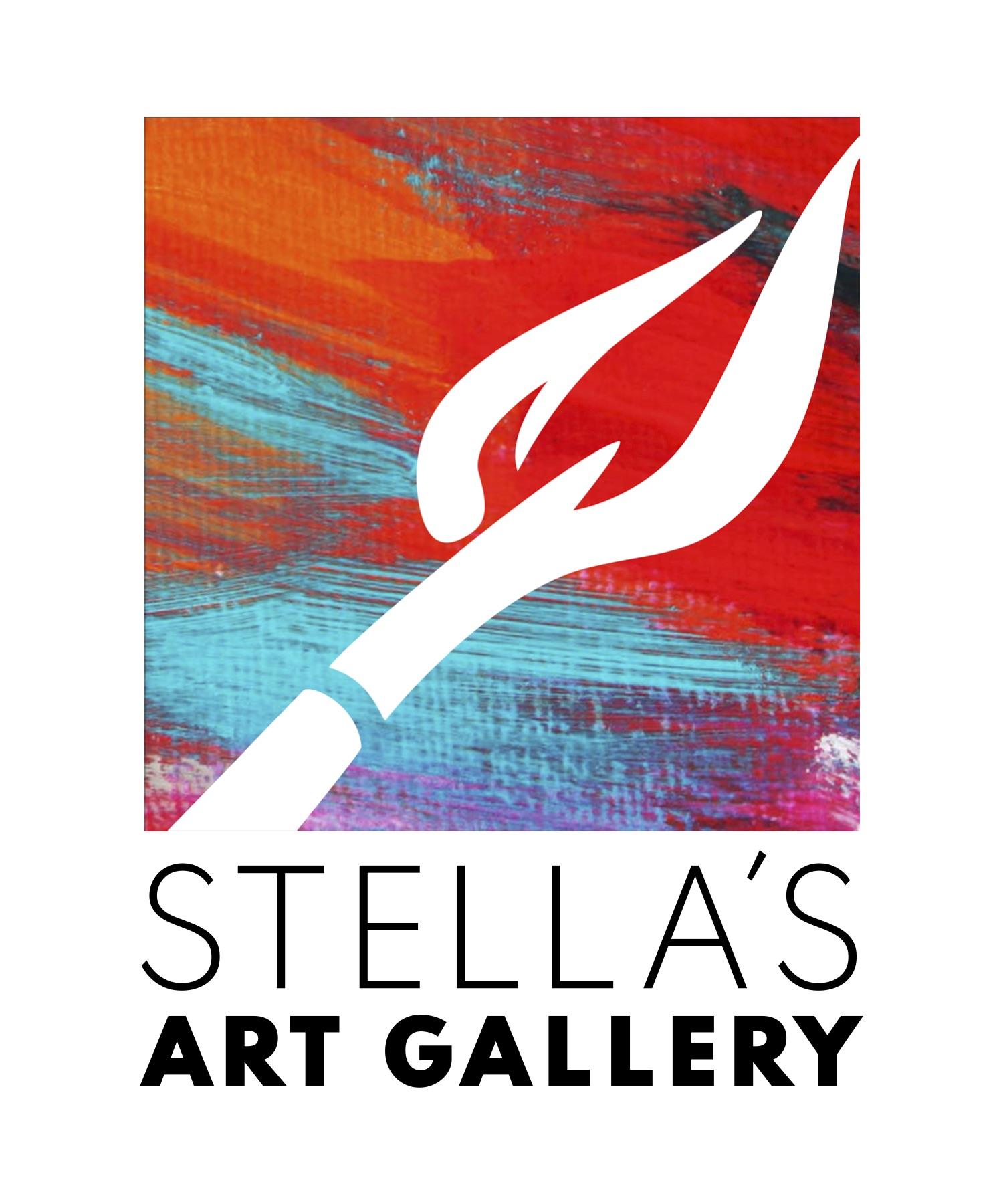 Functional Art refers to aesthetic objects that serve utilitarian purposes.  Functional art is generally applied art - art created for use, designed to serve a purpose with an aesthetic in mind.  The genre is remarkably inclusive: it encompasses everything from furniture and lighting to dishes, books and game design.Stella’s Art Gallery38033 Euclid AvenueWilloughby, Ohio 44094 440-266-9111Artist Name_________________________________________________Address___________________________________________________________________________________________________________________________________Phone_____________________________________Email______________________________________This is a juried show with Cash prizes and ribbons. All Mediums Welcome
Drop off Dates: May 2nd & 3rd 11:30-7:30pm, May 4th 11:30-5:30
Fees to enter: 1 for $15, 2 for $20, 3 for $30, 4 for $40, 5 For $50
Categories:
Furniture (desks, tables, lamps, clocks etc)
Fabric (quilts, tapestries, blankets, etc)
Ceramics, Glass, Wood: (vases, dishes, platters, bowls etc)
Books, Paper, Game Design: (books, cards, handmade paper, board games etc)
Wearables: (clothes, jewelry etc)
Notification of acceptance will be the evening of May 6th. Unaccepted work must be collected on May 7th 11-6pm. Art will be picked up after the run of the show June 3rd 1-6pm. Reception: May 10th 7-9pm Awards promptly at 8:00. I Hereby grant permission for my art work to be displayed at Stella’s Art Gallery May 10th-June 3rd. I personally assume responsibility for my art work and release Stella’s Art Gallery and it’s employees from loss or damage to my property. Stella’s Art Gallery will take 30% commission on any sold artwork during the run of the show. All artwork must have been created in the last 5 years, not shown in a Stella’s Art Gallery Show before, and ready to be displayed.  Artist Signature:_____________________________________________________________                                                                    Date:_______________________________Note to artist about TAGS:Use both sets of provided tags and please print your information. Tag each entry on the front of your artwork when possible and submit the other set of tags with application.Questions: email Dani Klein at StellasArts@gmail.com______________________________________________INTAKE CHECK SHEET (OFFICE ONLY): Application Form Compete:___________________Tags: ____________________________________Wired on Back:_____________________________Condition: Please note any markings, scatches, and Imperfections on the frame and art: ____________________________________________________________________________________________________________________________________________________________________________________________________________________________________Office Signature: ______________________________________________________________Artist __________________Artist __________________Artist __________________Medium__________________Medium__________________Medium__________________Title__________________Title__________________Title__________________Price__________________Price__________________Price__________________Category__________________Category__________________Category__________________Artist __________________Artist __________________Artist __________________Medium__________________Medium__________________Medium__________________Title__________________Title__________________Title__________________Price__________________Price__________________Price__________________Category__________________Category__________________Category__________________